29 июля 2021 г.			                                                                        № 46г. ГорловкаОб объявлении конкурса на замещение вакантных должностей государственной гражданской службы Донецкой Народной Республики в администрации Никитовского района г.ГорловкаВ целях обеспечения конституционного права граждан Донецкой Народной Республики на равный доступ к государственной службе и права государственных гражданских служащих на должностной рост на конкурсной основе, в соответствии с Законом Донецкой Народной Республики «О государственной гражданской службе» (с изменениями), Порядком проведения конкурса на замещение вакантной должности государственной гражданской службы Донецкой Народной Республики в администрации Никитовского района г.Горловка, утвержденным приказом главы администрации Никитовского района г.Горловка от                 21 июля 2021 г. № 41, Методикой проведения конкурсов на замещение вакантных должностей государственной гражданской службы Донецкой Народной Республики в администрации Никитовского района г.Горловка и включение в кадровый резерв администрации Никитовского района г.Горловка, утвержденной приказом главы администрации Калининского района г.Горловка от 21 июля 2021 г. № 42, руководствуясь Положением об администрации Никитовского района г.Горловка в новой редакции, утвержденным распоряжением главы администрации города Горловка от 24 июля 2020 г. № 606-рПРИКАЗЫВАЮ:1. С 02 августа 2021 года объявить конкурс на замещение вакантных должностей государственной гражданской службы Донецкой Народной Республики в администрации Никитовского района г.Горловка:1.1. начальника общего отдела администрации Никитовского района г.Горловка;1.2. главного специалиста отдела жилищно-коммунального хозяйства  администрации Никитовского района г.Горловка;1.3. заведующего сектором по вопросам труда и социально-трудовых отношений управления труда и социальной защиты населения администрации Никитовского района г.Горловка.2. Постоянно действующей конкурсной комиссии по проведению конкурса на замещение вакантной должности государственной гражданской службы Донецкой Народной Республики в администрации Никитовского района г.Горловка и конкурса на включение в кадровый резерв администрации Никитовского района г.Горловка  провести конкурс на замещение вакантных должностей государственной гражданской службы Донецкой Народной Республики в администрации Никитовского района г.Горловка.3. Настоящий Приказ вступает в силу со дня его подписания.4. Настоящий Приказ подлежит опубликованию на официальном сайте администрации города Горловка.Глава администрации	Никитовского района г.Горловка					И.М. Джеломанова 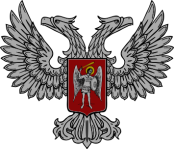 АДМИНИСТРАЦИЯ НИКИТОВСКОГО РАЙОНА Г. ГОРЛОВКАприказ   главы администрации